КОМИТЕТ ОБРАЗОВАНИЯ И НАУКИ АДМИНИСТРАЦИИ Г. НОВОКУЗНЕЦКАМУНИЦИПАЛЬНОЕ БЮДЖЕТНОЕ УЧРЕЖДЕНИЕ ДОПОЛНИТЕЛЬНОГО ОБРАЗОВАНИЯ «ДОМ ДЕТСКОГО ТВОРЧЕСТВА № 4»e-mail: ddt4_nkz@mail.ru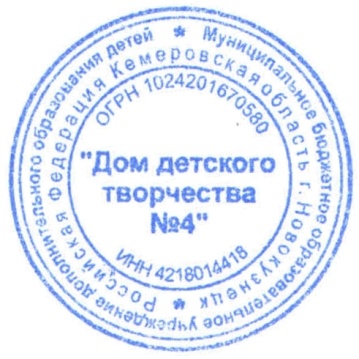 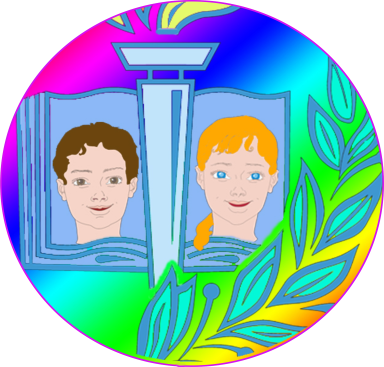                                                         УТВЕРЖДАЮ:                                                             Директор МБУ ДО                                                                                «Дом детского творчества № 4»                                                                                 Приказ № 91/1 от 27.05.2021г.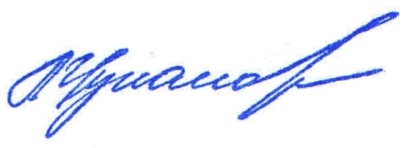                                                                                            ______________Л.П. ЦукановаДополнительная общеразвивающая программа«СЦЕНИЧЕСКАЯ РЕЧЬ»  (для учащихся 9-18 лет)Уровень освоения содержания программы – базовыйСрок реализации программы 5 лет                                                                                                 Программа рекомендована                                                                                                  к работе педагогическим советом                                                                                                 МБУ ДО ДДТ № 4                                                                                                 Протокол №  3                                                                                                 от «27» мая 2021 г.                                                                         Разработчики: Бежалова Маргарита Андреевна,                                                                                                                     педагог и дополнительного                                                                                                    образования                                                                                       Адрес: 654059                                                                                                     Кемеровская область,                                                                                                    г. Новокузнецк,                                                                                                    ул. М. Тореза, 82 а,                                                                                                    тел. 54-63-35                                                                                                                                                                                             Г. НОВОКУЗНЕЦК2021I. Комплекс основных характеристик дополнительной общеразвивающей программы1. Общая характеристика программы	Направленность дополнительной общеразвивающей программы «Сценическая речь» (далее программа «Сценическая речь») – художественная. Программа «Сценическая речь» разработана в соответствии с требованиями ФЗ от 29.12.2012г. № 273 «Об образовании в Российской Федерации» с изменениями 2020 года, Приказа Министерства просвещения РФ от 09.11.2018г. № 196 «Об утверждении Порядка организации и осуществления образовательной деятельности по дополнительным общеобразовательным программам (с изменениями и дополнениями), Стратегии развития воспитания в РФ до 2025 года (Распоряжение Правительства РФ от 12.11.2020 № 2945-р), СП 2.4.3648-20 (утв. постановлением Главного государственного санитарного врача РФ от 28 сентября 2020г. № 28), Устава и других локальных нормативных актов МБУ ДО ДДТ № 4; с учетом методических рекомендаций по проектированию дополнительных общеразвивающих программ, направленных Министерством образования и науки Российской Федерации (Письмо Минобрнауки России от 18.11.15 № 09-3242), методических рекомендаций по проектированию дополнительных общеобразовательных общеразвивающих программ (Приложение к письму Комитета образования и науки администрации г. Новокузнецка от 12.09.2016г. № 2628).Программа составлена с учетом практической деятельности педагога дополнительного образования Бежаловой  М. А.Основным средством общения между людьми является речь. Благодаря речи, человек может выразить свои мысли, чувства и эмоции. Чтобы более правильно выразить свое отношение к чему-либо, проявить свою волю, нужно найти наиболее точные и действенные слова, грамматически правильно построить фразы, правильно передавать информацию. Правильное произношение, хорошая дикция, красивый голос превращает речь в искусство. Актуальность программы заключена в том, что обучение детей сценической речи является одним из средств сохранения русских языковых традиций, воспитания через слово тех личностных качеств, которые характеризуют действительно культурного человека, гражданина своей страны. В наше время больших социальных перемен, чрезвычайно остро стоит проблема интеллектуального и духовного развития детей, поэтому они начинают тянуться к антиобщественным предпочтениям и склонностям. Мощным средством воспитания личности является любительский театр, который содействует расширению общего и художественного кругозора учащихся, общей и социальной культуре, обогащению эстетического чувства и развитию у них художественного вкуса. В программе «Сценическая речь» через актерскую игру учащиеся имеют возможность «здесь и сейчас» путем предлагаемых обстоятельств соприкоснуться с миром профессий, что способствует в дальнейшем профессиональному самоопределению подростков не только в театральной сфере, но и в любой другой выбранной профессии.Программа  «Сценическая речь» составлена на основе учебного пособия автора Ю.А. Васильева «сценическая речь». Отличительная особенность  программы заключается в том, что вначале уделяется внимание технике речи, тренировке дыхания, работе голоса, потом акцент постепенно перемещается на разбор художественных произведений и работу с текстами в стихотворной форме и в прозе. В конце обучения учащиеся должны рассказать материал не по образцу правильного чтения, а для передачи своей сверхзадачи.  Еще одной отличительной особенностью программы является  применение на занятиях профориентационных игр, способствующих профессиональной ориентации и профессиональному самоопределению учащихся. Программа опирается на дидактические принципы:	- Принцип системности и последовательности освоения учебного материала;	- Принцип коллективности в учебно-творческой работе;	- Принцип продуктивного обучения;	- Принцип комплексного подхода к освоению речевого искусства;	- Принцип организационно-руководящей роли педагога в образовательной деятельности;	- Принцип художественного подхода к актёрскому обучению, позволяющий техническое задание, упражнение переводить в акт искусства.Формы и режим занятийФорма обучения – очная.  Адресат программы: учащиеся 9-18 лет.По нормативным срокам реализации программа рассчитана на 5 лет. Общий объем часов за 5 лет обучения составляет 816 часов (1 год – 136ч.; 2 год – 136ч.; 3 год – 136ч., 204ч.; 4 год – 136ч.; 5 год – 204ч.).  Объем учебного материала рассчитан на 34 учебные недели в год, начало учебного года с третьей недели сентября. Основной формой образовательной деятельности являются занятия, которые проводятся по группам. Наполняемость группы составляет 7-15 учащихся. Продолжительность одного занятия исчисляется академическими часами (40 минут) по 2 или 3 часа в день, с перерывами между занятиями 10 минут.Практикуются занятия малыми группами по 7-8 человек, групповые и индивидуальные репетиции. Форма одежды свободная и спортивная. Идеальное помещение для занятий – пустой, просторный, хорошо проветриваемый кабинет или актовый зал, лёгкие, удобные стулья. Формы занятий: беседы,  лекции, тренинги, этюды, репетиции,  практические упражнения, индивидуальная работа с каждым учащимся, обсуждения, учебные проблемные ситуации, показ и обсуждение показов по сценической речи, просмотры и анализ спектаклей, самостоятельные творческие работы учащихся, дистанционные формы посредством сайтов, социальных сетей и мессенджеров. Дистанционная форма занятий применяется в соответствии с локальными нормативными актами МБУ ДО ДДТ № 4. Необходимость занятий с использованием дистанционных технологий актуальна в период карантина, неблагоприятных погодных условий, выезда части коллектива на конкурсы и фестивали, по семейным обстоятельствам, в каникулярное время и др. 2. Цели и задачи программыЦель программы: развитие речевых и голосовых возможностей учащихся и устранение дикционных дефектов средствами сценической речи.Задачи программы:Освоить основы сценической речи в соответствии с индивидуальными особенностями учащегося;Формировать у учащихся навыки владения дыханием и голосом, в дальнейшем и всем голосовым аппаратом; Развить у учащихся ясную, грамотную речь в быту и в условиях сценической реальности; Сформировать у учащихся навыки работы с литературным текстом;Развить у учащихся эмоциональность и выразительность речи;Воспитать у учащихся культуру общения в коллективе, внимательное и ответственное отношение к работе;Помочь учащимся в социальной адаптации и выборе будущей профессии.3. Содержание программы3.1 Учебный  план1 год обучения 2 год обучения 3 год обучения 4 год обучения 5 год обучения 3. 2 Содержание программы1 год обученияРаздел  1.  Основа сценической речи Теория.  Введение в сценическую речь. Основы сценической речи. Речь бытовая. Речь сценическая. История развития живой устной речи.Практика. Упражнения, которые знакомят учащихся с основой сценической речи. Раздел  2. Техника сценической речи  Теория. Нормы современного литературного произношения. Сведения об анатомии, физиологии речевого аппарата. Роль слуха в воспитании речевого голоса. Практика.  Знакомство с резонаторами через упражнения. Учащиеся познают большую роль дыхания в сценической речи. Упражнения для тренировки дыхания. Экскурсия в Новокузнецкий театр кукол «Сказ».Раздел 3. Дыхание. Голос Теория. Навыки правильного вдоха и выдоха. Мышечные зажимы. Подача звука и контроль звука. Типы и виды дыхания. Практика.  Упражнения, направленные на освобождение мышечных зажимов, для правильной подачи звука. Развитие и укрепление дыхательной мускулатуры координационной связи между речевым дыханием и звуком с учетом возрастных особенностей учащихся.	Раздел  4. ДикцияТеория. Общие сведения об устройстве и функционировании речевого аппарата.Практика. Развитие артикуляционного аппарата при помощи специальных упражнений (артикуляционной гимнастики). В упражнениях следует добиваться эластичного расслабления мышц, в результате которого нижняя челюсть свободно и легко опускается вниз, как бы под собственной тяжестью и не препятствует произнесению звуков.Раздел  5. Работа с текстомТеория. Правила логического чтения текста. Логическое ударение. Выразительные возможности звучащей речи. Правила логического чтения текста: речевой такт, логические паузы, знаки препинания. Обращение. Знакомство с театральными профессиями: режиссер, актер, звукорежиссер, художник-постановщик, гример, художник по костюмам.Практика. Наработка умения выразительного и осмысленного чтения. Проведение чтений и разборов текстов басен И.А. Крылова «Ворона и лица», «Мыши», «Стрекоза и муравей», сказок А.С. Пушкина «Сказка о рыбаке и рыбке», «Сказка о Золотом петушке», «Сказка о попе и о работнике его Балде». Наработка умения грамотно читать с листа. Проведение чтений и разборов текстов, подготовленных самостоятельно. Упражнения на перевоплощение в одну из театральных профессий. Экскурсия в закулисье  Новокузнецкого драматического театра. 2 год обученияРаздел  1. Основа сценической речиТеория.  Повторение пройденного прошлогоднего материала. Речевая культура. Основы логического чтения.Практика.  Вспоминание артикуляционной гимнастики для развития дикции. Упражнения, развивающие ровность, плавность, длительность выдоха, навык повышения и понижения голоса. Дыхательная гимнастика по методике А. Н. Стрельниковой.Раздел  2. Техника сценической речиТеория.  Культура произношения гласных и согласных звуков. Виды пауза: короткая, длинная, лофт-пауза. Правильное интонирование. Знакомство с литературными жанрами.  Знакомство с профессией суфлер.Практика. Упражнения, направленные на понимание смысловых ударений. Разбор на практике видов пауз. Тренинги для понимания «подтекста», «художественного чтения» и «авторское чтения». Сюжетно-ролевая игра «Спектакль».Раздел  3. Техника речиТеория. Роль слова в творчестве актера и режиссера. Основы сценической речи. Принципы тренировки речевого аппарата.Практика.  Развитие полётности голоса. Упражнения для выведения звука вперед.  Упражнения на произношение сочетаний гласных и согласных с повышением, понижением силы и высотности звука.Раздел  4. Орфоэпия Теория.  Понятие орфоэпия.  Речь письменная и устная. Ударение в слове. Произнесение гласных в ударном и безударном слогах. Произнесение звонких согласных перед глухими. Произнесение глухих согласных перед звонкими согласными. Особенности актерского мастерства в театре кукол.Практика.  Экскурсия в Новокузнецкий театр кукол «Сказ». Отработка правил орфоэпии на примерах специально подобранных и адаптированных к возрасту. Исполнение скороговорок в игровой форме для проверки правильности произношения проблемных звукосочетаний.Раздел  5. Работа над текстомТеория.  Основы работы над прозаическим текстом. Основные принципы работы над сценическим монологом. Место обращения в предложении и его различное прочтение. Вводные слова и предложения. Работа над авторским текстом. Знакомство с творческими профессиями: музыкант, художник, танцор, дизайнер, писатель. Практика.  Подготавливаются небольшие прозаические тексты для чтения наизусть. Во избежание механического запоминания текста используется прием пересказа содержания отрывка своими словами. Приобретается навык живого контакта со слушателями. Анализ и разбор текстов В. Драгунского «Денискины рассказы», Н. Носов «Приключения Незнайки», Д. Лондон «Белый клык», М. Твен «Приключения Тома Сойера». Упражнения, направленные на использование в актерской игре способностей, которые нужны в творческих профессиях.  Творческая встреча с актером Драматического театра г.Новокузнецка.3 год обученияРаздел 1. ДыханиеТеория. Роль дыхания в воспитании речевого голоса. Строение дыхательной системы. Типы дыхания. Преимущества носового дыхания перед ротовым.Практика. Упражнения, которые знакомят учащихся с самим принципом правильного дыхания; стараемся зафиксировать сознание учащегося на смысле термина «вдох вниз живота», который используется для облегчения процесса понимания технологии вдоха. Прежде чем приступить к упражнениям, нужно призвать учащихся к наблюдению за своим дыханием затем, к изучению групп мышц, задействованных в дыхательном процессе. Упражнения используются с мысленными образами. Образы нужны, чтобы показать невидимые внутренние движения, которые сложно описать словами.Раздел  2. Дикционные нарушенияТеория. Каждый звук, входящий в состав слова, принимает участие в передаче содержания, его значения и смысла, поэтому важно научиться говорить без искажений звуков русской речи. Виды дикционных нарушений. Выявление дефектов речи и их происхождение. Методика исправления дикционных нарушений.Практика. Артикуляционная гимнастика является подготовительным этапом в работе над дикцией. Произношение звуков сначала в отдельной позиции (в первую очередь это касается дефектных звуков) и потом введение их в речевой поток. Экскурсия в Дом творческих союзов – муниципальный театр «СинТезис».Раздел  3. Работа над дикцией с активными физическими движениямиТеория. Дикция в работе над постановкой голосового аппарата. Практика. Дикционные упражнения с текстами и скороговорками со сложными звукосочетаниями в среднем и быстром темпах. Ритмически соединять движения со звукосочетаниями и скороговорками. Примечание 1. Сначала брать легкие скороговорки и добиваться четкого произношения всех слов. Потом добавление физических движений (прыжки, кувырки и т.д.), также могут использоваться предметы (мячики, скакалка и др.). Движения должны совпадать с ритмом и темпом голоса.Раздел 4. Работа над свободой звука в различных сложных положенияхТеория. Роль смешенного звучания. Звуковысотный диапазон голоса.  Практика. Упражнения, направленные на свободу звука в сложных положениях. Учащийся должен звучать четко и громко в разных позициях. В тренингах учащийся принимают неудобные положения тела или начинаются двигаться, при этом голос должен звучать ровно, четко и громко.Раздел  5. Теория стихотворного текстаТеория. Общее в работе над прозаическими и стихотворными произведениями. Отличие стихотворения от прозы. Система стихосложения. Ритм. Ритмический рисунок текста. Стихотворные размеры. Практика. Определение рифмы, характера рифмовки. Тренинги на соблюдение межстиховой паузы, на соблюдение авторского ударения в словах, на выдерживание ритмического рисунка стихотворения. Определение рифмы, характера рифмовки.Раздел  6. Стихотворный текст, разбор и анализТеория. Виды стихотворных текстов. Разбор стихотворения на три составляющие: историко-биографическую, лингвистическую и литературоведческую. Подробный анализ произведения: роли, задачи, цели, тема, идея и сверхзадача.Практика. Письменный разбор и анализ стихотворного произведения, который дается всем один. Например: М.Ю. Лермонтов «Парус», В. В. Маяковский «Послушайте», М. Цветаева «Мне нравится, что вы больны не мной».Раздел 7.  Работа над стихотворным текстомТеория. Работа над стихотворным текстом. Провести художественный анализ текста. Определить тему, идею, сверхзадачу чтеца. Представление о сверхзадаче. Применение знаний технологии действия для создания характера, образа. Характер и характерность. Ответственность за точное выполнение установленного психологического рисунка роли. Различие автора и чтеца.Практика. Самостоятельный выбор стихотворного материала русских писателей. Определение задач (по действию), предлагаемых обстоятельств, предмета борьбы, событийного ряда (исходного, центрального, главного). Соединение логики текста с верным орфоэпическим произношением. Устный пересказ выбранного материала. Чтение с листа. Выучивание полного текста. Работа со зрителем. Проанализировать одну из профессий, которая была у лирического героя произведения.Раздел 8. Анализ учащимися своей работы и работы товарищей в работе над стихотворным текстомТеория. Анализ работы своей и работы товарищей в работе над стихотворным текстом. Ошибки. Находки. Тренировка.Практика. Тренировка умения проанализировать работу свою и своих товарищей. Умение увидеть рост от первоначального рассказа стихотворения до последнего. Приобретение умения работать над совершенствованием роли: закрепление удачных находок и устранение ошибок.Раздел  9.  Подготовка к занятию-зачёту и его проведениеТеория. Правильное осмысление стихотворного произведения. Передача сверхзадачи. Четкость произношения. Соблюдение  логики и законов стихосложения. Характер. Образ роли.Практика. На зачет выносится подготовленный стихотворный текст. Работа каждого ученика в нем оценивается по степени овладения вышеперечисленными умениями и навыками. 4 год обученияРаздел 1. Специфика работы актёра перед зрителемТеория. Специфика работы актёра перед зрителем. Импровизация и точность от спектакля к спектаклю.Практика. Работа с «4-ой стеной», открытое общение со зрителями. Проверка через реакцию зрителей правильности поставленных задач, верности событийного ряда, оценки событий. Совершенствование полученных ранее навыков, знаний. Поиски глубины характера образа.  Раздел  2. Проявление характера персонажа в общенииТеория. Проявление индивидуальности человека в особенностях общения. Расширение сферы знаний о закономерностях действий. Знакомство с логикой межличностного общения. Создание характера. Роль техники в исполнительской театральной деятельности.Практика. Технология создания характера на сцене на основе изученного материала первого, второго и третьего года обучения. Углубление понимания роли техники исполнения заданной роли. Этюды. Вспомогательные этюды, которые позволяют актеру глубже понять ситуацию межличностных отношений в предстоящей сцене спектакля. Раздел  3. Подготовка литературного спектакляТеория. Подготовка и выпуск литературного спектакля. Отличие драматического спектакля от литературного. Связь со зрительным залом. Работа над ролью в спектакле. Совершенствование работы над ролью в спектакле. Совершенствование знаний технологии действия для создания характера, образа. Характер и характерность. Представление о взаимозависимости решений характеров в спектакле. Совершенствование представлений о сверхзадаче. Ответственность за точное выполнение установленного психологического рисунка роли. Обострение борьбы. Мизансцены спектакля. Совершенствование импровизации и точности выполнения установленных мизансцен. Связь мизансцены с задачей каждой сцены и спектакля в целом. Роль импровизации, взаимосвязь импровизации с техническими навыками в репетиционной работе (совершенствования навыка). Изучение новых для себя профессий.Практика. Распределение ролей. Работа над будущим спектаклем. Прочтение пьес Н. В. Гоголя «Ревизор», А. П. Чехова «Вишневый сад», А. С. Пушкина «Моцарт и Сальери». Работа над ролями. Отработка сцен, ролей. Анализ пьесы: тема, идея, сверхзадача, событийный ряд. Определение задач, исходного события, событийного ряда спектакля. Обострение борьбы, т.е. обнажить даже ту сторону, которая в спектакле бывает скрыта. Обнажение целей взаимодействующих лиц, какими бы они ни были сложными, запутанными, противоречивыми. Знание профессий героев пьесы, умение погрузиться в них.  Репетиции.Раздел  4. Теоретическое обобщение пройденного материалаТеория.  Многообразие выразительных средств в театре. Значение поведения в актёрском искусстве. Связь предлагаемых обстоятельств с поведением. Значение подробностей в искусстве. Целесообразность поведения. Органичность поведения. Бессловесные элементы действия. Специфика актёрских задач. Словесные действия. Связь словесных действий с бессловесными элементами действий. Логика действий и предлагаемые обстоятельства, предмет борьбы. Драматургический материал как канва для выбора. Работа над ролью в отрывке, инициативность. Актер и роли. Проявление характера персонажа в общении. Борьба как условие сценической выразительности. Параметры общения. Исполнительская техника и её роль в работе артиста. Работа над ролью в спектакле. Импровизация в работе актёра. Мизансцены в спектакле.Практика. Работа над новым спектаклем. Репетиции. Работа над ролями. Определение задач, исходного события, событийного ряда спектакля. Кульминация. Развязка. Репетиции по сценам. Прогоны по актам. Генеральный прогон спектакля. Поиск музыкального оформления, костюмов, декораций, реквизита. Изготовление. Профориентационная игра «Я- актер», «Я- режиссер».Раздел  5. Подготовка к зачёту-выступлению и его проведение Теория. Актёр, актёрская профессия. Идея спектакля. Режиссёрский замысел. Сверхзадача спектакля. Сверхзадача актёра. Театр как исполнительское искусство. Целостный образ спектакля.Практика. Экскурсия в  Новокузнецкий драматический театр. Итоговый зачет-выступления. Итоговый результат выпускного экзамена выводится на основании трёх оценок: за участие в спектаклях (качество и количество); за устный ответ и импровизационное выполнение этюда на теоретическом экзамене; за исполнение актёрских работ и чтецкого репертуара на экзамене – концерте. 5 год обученияРаздел 1. Закрепление орфоэпических навыков в художественных текстахТеория.  Понятие орфоэпия.  Речь письменная и устная. Ударение в слове. Произнесение гласных в ударном и безударном слогах. Произнесение звонких согласных перед глухими. Произнесение глухих согласных перед звонкими согласными.Практика.  Отработка правил орфоэпии на примерах специально подобранных и адаптированных к возрасту. Исполнение художественных текстов в форме этюда для проверки правильности произношения проблемных звукосочетаний.Раздел 2. Закрепление навыков по дыханиюТеория. Роль дыхания в воспитании речевого голоса. Строение дыхательной системы. Типы дыхания. Преимущества носового дыхания перед ротовым.Практика. Ученики должны самостоятельно составить дыхательный тренинг пользуясь упражнениями из различных источников. Проведение тренинга по дыханию учащихся. Выявление ошибок в выполнении дыхательных упражнений.Раздел 3. Развитие звуковысотного и динамического диапазона со сменой речевого темпа и ритмаТеория. Динамика голоса. Звуковысотный диапазон голоса. Нижний и верхний регистр. Верхняя система резонаторов, нижняя система резонаторов. Речевой темпо-ритм. Практика. Упражнения, направленные на звуковысотный диапазон голоса, выявление нижнего и верхнего регистра. Умение правильно использовать систему резонаторов. Владение динамики голоса для разнообразия темпо-ритма. Экскурсия в Театр мюзкла «Седьмое утро».Раздел 4. Подготовка к прочтению монологаТеория. Подготовка и выпуск театральных монологов. Отличие монолога от диалога. Связь со зрительным залом. Работа над ролью в прочтение монологе. Совершенствование работы над ролью в прочтении монолога. Совершенствование знаний технологии действия для создания характера, образа. Характер и характерность. Совершенствование представлений о сверхзадаче. Ответственность за точное выполнение установленного психологического рисунка роли. Обострение борьбы. Мизансцены спектакля. Совершенствование импровизации и точности выполнения установленных мизансцен. Связь мизансцены с задачей актера. Роль импровизации, взаимосвязь импровизации с техническими навыками в репетиционной работе (совершенствования навыка).Практика. Поиск монолога. Прочтение монолога Екатерины из пьесы А.Н. Островского «Гроза», Треплева из пьесы А.П.Чехова «Чайка», Чацкого из пьесы А.С Грибоедова «Горе от ума» Работа над монологами. Работа над ролями. Отработка сцен, ролей. Анализ монолога: тема, идея, сверхзадача, событийный ряд. Определение задач, исходного события, событийного ряда спектакля. Обострение внутренней борьбы персонажа.  Репетиции.Раздел 5. Подготовка к зачёту-выступлению и его проведениеТеория. Правильное осмысление монолога. Передача сверхзадачи. Четкость произношения. Соблюдение  логики и законов орфоэпии. Характер. Образ роли. Правильный подбор костюма и декораций, музыкального и светового оформления. Различие профессиональных качеств театральных и кинематографических специальностей.Практика. Профориентационная игра «Театр». На зачет выносится подготовленный монолог. Работа каждого учащегося в нем оценивается по степени овладения вышеперечисленными умениями и навыками. 4. Предполагаемый результатУчащиеся владеют основами сценической речи в соответствии со своими  индивидуальными особенностями.Учащиеся имеют навык владения дыханием и голосом и всем голосовым аппаратом.У учащихся развита ясная, грамотная речь в быту и в условиях сценической реальности.У учащихся сформирован навык работы с литературным текстом.Развитие эмоциональности и выразительности речи. Учащиеся имеют навыки коллективной работы в процессе постановки этюдов, отрывков из пьес и спектаклей. Учащиеся легко входят в новые условия и ориентируются в театральных профессиях.Умения и навыки (1 год обучения)Коллективность в выполнении заданий.Управление своим вниманием (к предмету, распределение внимания, к партнеру).Умение активизировать свою фантазию.Знание техники  дыхания,  орфоэпических  принципов,  принципов  логических ударений, речевой и смысловой нагрузки.Умение освободить свое тело от мышечных зажимов.Умение использовать артикуляционную гимнастику. Культура восприятия замечаний и советов, как педагога, так и товарищей.Умения и навыки (2-й год обучения)Овладение и пользование словесными воздействиями.Умение определять логические  ударения, паузы, подтекст произведения и его характер.Умение делать разбор художественного текста.Навык контроля звука и интонации своего голоса.Умение самостоятельно  проанализировать  литературное произведение  с дальнейшим его исполнением.Умения и навыки (3-й год обучения)Навык свободы звука в разных положениях.Умение определять в любом сложном общении основные параметры и, особенности их реализации.Навык видеть параметры общения в окружающей среде и произведениях искусства.Первоначальный опыт перевоплощения, через изменения логики взаимодействия с партнером.Применение полученных знаний в создании характера сценического образа.Использование характерности.Умение работать с стихотворным текстом.Навык активного участия в репетиционной работе: поиске средств реализации заданного характера, поиске психофизического оправдания, поиске средств органичности и выразительности. Умения и навыки (4-й год обучения)Умение вносить корректировки в исполнение своей роли. Навык творческой требовательности к себе. Навык творческого театрального коллективизма. Навык ответственности перед зрителем и искусством. Стремление к постоянному духовному совершенствованию,   расширению своего культурного кругозора.  Умения и навыки (5-й год обучения)Умение соединять логику текста с верным орфоэпическим произношением.Освоение методических законов в работе над дыханием.Умение самостоятельно составлять дыхательный тренинг пользуясь упражнениями из различных источников.Навык использования звуковысотного диапазона.Навык использования динамического диапазона.Навык использования темпо-ритмического диапазона.Умение работать с монологом.Навык активного участия в репетиционной работе: поиске средств, помогающих в раскрытии сверхзадачи: костюм, декорации, световое и музыкальное оформление.                                                                                                                                                                                                                                                                                                                                                                                                                                                                          II. Комплекс организационно-педагогических условийКалендарный учебный график1. Условия реализации программыКабинет, не менее 40 кв.м.Кабинет для  репетиций (не менее 40 кв.м.), оборудованный малой сценой, звукорежиссерской, гримировочной комнатой, прожекторами ПЖ – 500 (не менее 6 штук).Театральный зал. Столы, деревянные стулья (по количеству детей).Шкаф для книг, технических средств, реквизита.Ковровое покрытие.Кубы (не менее 4 шт.)Ширмы и постановочные конструкции.Музыкальный инструмент (пианино, синтезатор, баян, гитара).Звукоусиливающая аппаратура, микрофоны, телевизор, DVD.Сценические костюмы и костюмерная для их хранения.Реквизит для занятий по сценической речиКулер.Компьютер.Принтер.Смартфон.Кадровое обеспечение. Занятия проводит педагог дополнительного образования, Бежалова Маргарита Андреевна. Образование – высшее, Кемеровский Государственный институт культуры, 2019г., руководитель любительского театра. К работе с театральным коллективом могут привлекаться педагоги по вокалу, по актерскому мастерству, хореограф, имеющие соответствующее образование и опыт работы.2. Формы контроля1. Беседа, анализ, речевые тренинги.2. Упражнения на отработку техники речи.3. Работа с текстом, отработка практических навыков в сценах.4. Практические навыки.5. Речевые тренинги.6. Упражнения на достижение свободы звука.7. Работа над стихотворным текстом8. Исполнение заданной роли, этюды9. Обсуждение, работа над спектаклем, отработка сцен, ролей.10. Отработка техники актёрского мастерства11. Зачёт-выступление3. Оценочные материалыТест на знание театральной терминологии (по годам обучения).Литературный зачет – диагностика правильного разбора литературного произведения.Диагностика развития у учащихся эмоциональности и выразительности речи по критериям «проявление в актерской игре», «проявление активной позиции в жизни», «проявление в коммуникации с другими людьми».Тест на определение творческих способностей (для определения склонности к творческим профессиям).Творческие отчеты, где оценивается самостоятельная работа учащегося к подготовке отчета и само выступление.Проведение тренингов учащимися, где оценивается способность к поиску новой информации и коммуникации с другими участниками коллектива.Диагностика по изучению нравственных качеств личности (критерии: доброжелательность, работа в коллективе, уважительное отношение со сверстниками и взрослыми, скромность, заботливость). Диагностика осуществляется с помощью методов педагогического наблюдения, создания педагогических ситуаций, заполнение сводного листа.	Положительная динамика в развитии личности учащихся, их стремление в умственном, физическом и нравственном самосовершенствовании и их достижения в театральном искусстве является критерием результативности программы.4. Методические материалыНа занятиях применяются различные методы обучения: - словесный метод используется при беседе, рассказе, при анализе музыкального произведения;- наглядный метод используется при показе упражнений, фотографий, видеоматериалов;- практический – это упражнения, тренинг, репетиции.Раннее, основанное на живом опыте игры и подражания, введение учащегося в творческую деятельность позволяет ему проявить свои индивидуальные качества в художественно-эстетической деятельности, и может быть рассмотрено как процесс свободной творческой самореализации личности.Методы организации образовательной деятельности:	- Формирования сознания;	- Организация деятельности;	- Стимулирование;	- Эмпатия;	- Образное видение;	- Эвристического наблюдения;	- Конструирования правил;	- Психофизические тренинги;	- Создание ситуации успеха;	- Импровизация;	- Этюдный.Формы занятийСодержание программы может осваиваться в различных формах, приемлемых для конкретного педагога и его учащихся: беседы,  лекции, тренинги, этюды, практические задания, индивидуальная работа с каждым воспитанником, показ и обсуждение работ по сценической речи,  просмотры и анализ спектаклей, самостоятельные творческие работы учащихся. При этом,  обращается  большое внимание на домашнюю работу учащихся. Если они работают над литературным материалом только на занятиях по сценической речи, то они не достигнут высоких результатов. Принцип организации занятийКомплексный подход к всестороннему развитию личности – главный принцип работы студии. Каждое занятие в студии включает в себя элементы сценической речи, актерского мастерства, сценического движения, игрового момента, теоретического материала. Половина каждого занятия отводится на обязательный индивидуально-групповой тренинг, основные принципы и приёмы которого преподаются учащимся уже впервые полгода обучения. Благодаря этому, учащиеся привыкают непрерывно совершенствовать свою технику и тренировать свой голосо-речевой аппарат. В тренинг постоянно включаются новые упражнения и приёмы, получаемые учащимися на специальных занятиях: движение, пластика, актерское мастерство. В связи с этим,  полученные на различных предметах знания и навыки органично сливаются в единую технику актёра. Каждое тренировочное занятие обязательно заканчивается коллективной работой над литературным материалом.Примерный конспект занятияТема: Основы теории стихотворного текста.Цель: формирование у учащихся навыка правильно читать стихотворный текст. Задачи:- познакомить учащихся с теорией стихосложения;- научить  разбирать стихотворный текст на стихотворные размеры;- обучить с помощью речевого упражнения, читать стихотворный текст наизусть.Ход занятияЛекция по теории стихосложенияСистема стихосложения – принцип ритмической организации стихотворной речи.Ритм - это именно то, что отличает стихотворение от прозы. Он основывается на чередовании слогов - ударных и безударных.Ритмический рисунок текста принято писать такой схемой, где знак "-" - ударный, "U" - безударный слог.Стихотворные размеры:Двухсложные:Хорей – размер с ударением на первом слоге  -U -U -U -UЯмб – размер с ударением на втором слоге      U- U- U- U- Трехсложные:Дактиль – размер с ударением на первом слоге -UU -UU -UU -UUАмфибрахий - размер с ударением на втором слоге U-U U-U U-U U-UАнапест - размер с ударением на третьем слоге UU- UU- UU- UU-Так же встречаются в стихотворном тексте огрехи в чередовании ударных и безударных слогов в стихе.Пиррихий - стопа, состоящая из двух безударных слогов (пропуск ударения). Пример:Мчатся тучи, вьются тучи           -U -U -U -UНевидимкою луна…                     UU- U- U-А.С. Пушкин «Бесы»Спондей - стопа, состоящая из двух ударных слогов. Пример: Швед, русский - колит, рубит, режет…           --U -U -U -UА.С. Пушкин «Полтава»2. Разбор стихотворного текстаУченикам выдаются 5 отрывков стихотворений на самостоятельный разбор стихотворного размера. 1)Мой дядя самых честных правил,Когда не в шутку занемог,Он уважать себя заставилИ лучше выдумать не мог.А.С. Пушкин «Евгений Онегин»2) Отговорила роща золотая Березовым, веселым языком, И журавли, печально пролетая, Уж не жалеют больше ни о ком.С. Есенин «Отговорила роща золотая…»3) Белеет парус одинокойВ тумане моря голубом!..Что ищет он в стране далекой?Что кинул он в краю родном?..М.Ю. Лермонтов «Парус»4) Послушайте!Ведь, если звездызажигают —значит — это кому-нибудь нужно?Значит — это необходимо,чтобы каждый вечернад крышамизагоралась хоть одна звезда?!В.В. Маяковский «Послушайте»5) Мне нравится, что вы больны не мной,Мне нравится, что я больна не вами,Что никогда тяжелый шар земнойНе уплывет под нашими ногами.Мне нравится, что можно быть смешной —Распущенной — и не играть словами,И не краснеть удушливой волной,Слегка соприкоснувшись рукавами.М.Цветаева «Мне нравится, что вы больны не мной».3. Практическая частьКаждый ученик берет один из отрывков стихотворения, которые они разбирали. Читая отрывок, они ходят по сценической площадке. Их задача: на каждый ударный слог делать шаг, при этом они должны ходить в одном ритме, не сбиваясь.4. ЗаключениеПеред работой над стихотворным текстом, всегда нужно знать основу теории стихосложения. Если ученикам не давать такую лекцию, то стихотворный материал они будут читать неверно. Так как в стихотворениях свои законы чтения, не как в прозе.5. Список литературы1. Чепурина В. В. Тренинг к спектаклю: от голосоречевой настройки актера к голосоречевой выразительности сценического образа // Вестник Кемеровского государственного университета культуры и искусств: журнал теоретических и прикладных исследований. – Кемерово: КемГУКИ. – 2017. – С. 154–158Галендеев В.Н., Кирилова Е.Н. Групповые занятия сценической речью [Текст]/ Н.В. Галендеев, Е.Н. Кирилова. -Л., 1983Выготский Л.С. Воображение и творчество в детском возрасте [Текст]/ Л.С. Выготский. - СПб.: СОЮЗ, 1997. – 96 с.План воспитательной работыIII. Список литературыАкимов Н.И.   О театре. – М., Л.: Искусство, 1978 .Гиппиус С.В.   Гимнастика чувств. – Л., М., 1967.Гребёнкин А.В. Приёмы театральной педагогике и проблемно-задачное обучение. Сборник. //Прикладная психология. № 9, ч. .: ГИТИС. 2001.    Ершов П.М.   Технология актерского искусства // Соч.: В 3т. – М.: РОУ, 1992. -  Т.1Ершов П.М.   Режиссура как практическая психология: Взаимодействие людей в жизни и на сцене. – М.: Искусство, 1972.Ершова А.П.   Влияние актерского творчества на всестороннее развитие личности школьников. // Нравственно-эстетическое воспитание школьников средствами театрального искусства. – М.: АПН СССР, 1984.Ершова А.П., Букатов В.М.   Театральный класс как форма начального профессионального образования // Современные проблемы театрально-творческого развития школьников. – М.: АПН СССР, 1989. Станиславский, К. С. Работа над собой в творческом процессе воплощения: дневник ученика [Текст] / К. С. Станиславский. – Москва: Прайм-ЕВРОЗНАК, 2010. – 478 с.Станиславский, К. С., Работа актёра над собой [Текст] / К. С. Станиславский - Москва, Искусство, 1954. – 456 с.Васильев Ю.А. Сценическая речь: учебное пособие [Текст]/ Ю.А. Васильев - СПб: РГИСИ, 2009. - 415 с.Чепурина В. В. Тренинг к спектаклю: от голосоречевой настройки актера к голосоречевой выразительности сценического образа // Вестник Кемеровского государственного университета культуры и искусств: журнал теоретических и прикладных исследований. – Кемерово: КемГУКИ. – 2017. – С. 154–158Кнебель М.О. Слово о творчестве актера [Текст] / М.О. Кнебель. - М., 1970Литература для учащихсяБасни И.А. Крылова [Электронный ресурс]. – URL: https://basni-krylova.ruСказки А.С. Пушкина [Электронный ресурс]. – URL: https://nukadeti.ru/skazki/pushkinРассказы В. Драгунского [Электронный ресурс]. – URL: https://nukadeti.ru/skazki/viktor_dragunskijРассказы Н. Носова [Электронный ресурс]. – URL: https://nukadeti.ru/skazki/nikolaj_nosovТвен. М. Приключения Тома Сойера [Электронный ресурс]. – URL: https://azbyka.ru/fiction/prikljuchenija-toma-sojera-mark-tven/Лондон. Д. Белый Клык [Электронный ресурс]. – URL: https://azbyka.ru/fiction/belyj-klyk-dzhek-london/Стихотворения М.Ю. Лермонтова [Электронный ресурс]. – URL: https://rustih.ru/mixail-lermontov/Стихотворения В.В. Маяковского [Электронный ресурс]. – URL: https://rustih.ru/populyarnye-stixi-mayakovskogo/Стихотворения М. Цветаевой [Электронный ресурс]. – URL: https://rustih.ru/marina-cvetaeva/ Пьесы Н.В. Гоголя [Электронный ресурс]. – URL: https://www.culture.ru/literature/books/play/author-nikolai-gogol?query=&sort=-publishDate Пьесы А.П. Чехова [Электронный ресурс]. – URL: https://www.culture.ru/literature/books/play/author-anton-chekhov№п/пНаименование разделаТеория, ч.Практика, ч.Всего, ч.Формы контроля1Основа сценической речи12820Беседа, анализ, речевые тренинги2Техника сценической речи121224Упражнения на отработку техники речи3Дыхание. Голос82028Беседа, обсуждение, работа над голосо-речевым аппаратом4Дикция82432Анализ, самоанализ, речевые тренинги5Работа над текстом42832Работа с текстом, отработка практических навыков в сценахОбщее кол-во часов:44ч.92ч.136ч.№п/пНаименование разделаТеория, ч.Практика, ч.Всего, ч.Формы контроля1Основа сценической речи91120Беседа, обсуждение, практическая работа2Техника сценической речи 101424Практические навыки3Техника речи52328Отработка техники речевого мастерства4Орфоэпия72532Беседа, обсуждение, речевые тренинги5Работа над текстом52732Работа с текстом, отработка практических навыков в сценахОбщее кол-во часов:36100136№п/пНаименование разделаТеория, ч.Практика, ч.Всего, ч.Формы контроля1Дыхание21012Практические навыки2Дикционные нарушения2810Беседа, анализ, самостоятельная работа3Работа над дикцией с активными физическими движениями21618Отработка техники речевого мастерства4Работа над свободой звука в различных сложных положениях21012Упражнения на достижение свободы звука5Теория стихотворного текста4812Беседа, обсуждение6Стихотворный текст, разбор и анализ41014Анализ, разбор, самостоятельная работа7Работа над стихотворным текстом 22224Беседа, работа над стихотворным текстом8Анализ учащимися своей работы и работы товарищей в работе над стихотворным текстом41014Анализ, самоанализ, работа над ошибками9Подготовка к занятию-зачёту и его проведение-2020Практические навыкиЗанятие-зачётОбщее кол-во часов:22114136№п/пНаименование разделаТеория, ч.Практика, ч.Всего,ч.Формы контроля1Специфика работы актёра перед зрителем21618Анализ.Исполнение заданной роли, этюды2Проявление характера персонажа в общении21416Анализ.Исполнение заданной роли, этюды3Подготовка литературного спектакля46064Отработка техники актёрского мастерства4Теоретическое обобщение пройденного материала6814Обсуждение, работа над спектаклем, отработка сцен, ролей.Самостоятельная работа5Подготовка к зачёту-выступлению и его проведение-2424Демонстрации навыков.Зачёт-выступлениеИтого:14122136№п/пНаименование разделаТеория, ч.Практика, ч.Всего, ч.Формы контроля1Закрепление орфоэпических навыков в художественных текстах32427Анализ.Исполнение заданной роли, этюды2Закрепление навыков по дыханию32730Анализ.Исполнение заданной роли, этюды3Развитие звуковысотного и динамического диапазона со сменой речевого темпа и ритма63945Отработка техники актёрского мастерства4Подготовка к прочтению монолога66066Обсуждение, работа над спектаклем, отработка сцен, ролей.Самостоятельная работа5Подготовка к зачёту-выступлению и его проведение-3636Демонстрации навыков.Зачёт-выступлениеИтого:18186204№ п/пГод обученияОбъем учебных часовВсего учебных недельКоличество учебных днейРежим работы1113634682 раза в неделю по 2 часа2213634682 раза в неделю по 2 часа3313634682 раза в неделю по 2 часа4413634682 раза в неделю по 2 часа5520434682 раза в неделю по 3 часаМодульНазвание мероприятияВоспитываем, создавая и сохраняя традицииУчастие в районных и городских творческих конкурсах («Золотое руно», «Живая классика», «Живое слово», «Радуга творчества».)Участие во Всероссийских творческих конкурсах («Ворона и лисица», «Театральная карета», «Золотая кобра», «По обе стороны кулис», «Театральная юность России»).Участие в Международных творческих конкурсах («Рыжий клоун», «Невские перспективы», «Рождественские звезды», «Открытые страницы», «Старт звезды»).Регулярное участие в интернет - конкурсах («Театральная палитра», «Творческий полет», «Замок талантов», «Млечный путь»).Воспитываем социальную активностьУчастие в благотворительных концертах в Домах детства.Участие в акциях ко Дню пожилого человека,  ко Дню Победы и т.д.Участие в районах мероприятиях.Воспитываем вместеРодительские собрания.Заседания родительского комитета.Индивидуальные консультации родителей по вопросам воспитания и развития творческого потенциала ребёнка.Совместные поездки учащихся и их родителей на концерты и фестивали авторской песни.Показ спектаклей для родителей.